ПРОТОКОЛ № _____Доп. Вр.                    в пользу                                           Серия 11-метровых                    в пользу                                            Подпись судьи : _____________________ /_________________________ /ПредупрежденияУдаленияПредставитель принимающей команды: ______________________ / _____________________ Представитель команды гостей: _____________________ / _________________________ Замечания по проведению игры ______________________________________________________________________________________________________________________________________________________________________________________________________________________________________________________________________________________________________________________________________________________________________________________________________________________________________________________________________________________________________________________________Травматические случаи (минута, команда, фамилия, имя, номер, характер повреждения, причины, предварительный диагноз, оказанная помощь): _________________________________________________________________________________________________________________________________________________________________________________________________________________________________________________________________________________________________________________________________________________________________________________________________________________________________________Подпись судьи:   _____________________ / _________________________Представитель команды: ______    __________________  подпись: ___________________    (Фамилия, И.О.)Представитель команды: _________    _____________ __ подпись: ______________________                                                             (Фамилия, И.О.)Лист травматических случаевТравматические случаи (минута, команда, фамилия, имя, номер, характер повреждения, причины, предварительный диагноз, оказанная помощь)_______________________________________________________________________________________________________________________________________________________________________________________________________________________________________________________________________________________________________________________________________________________________________________________________________________________________________________________________________________________________________________________________________________________________________________________________________________________________________________________________________________________________________________________________________________________________________________________________________________________________________________________________________________________________________________________________________________________________________________________________________________________________________________________________________________________________________________________________________________________________________________________________________________________________________________________________________________________________________________________________________________________________________________________________________________________________________________________________________________________________________________Подпись судьи : _________________________ /________________________/ 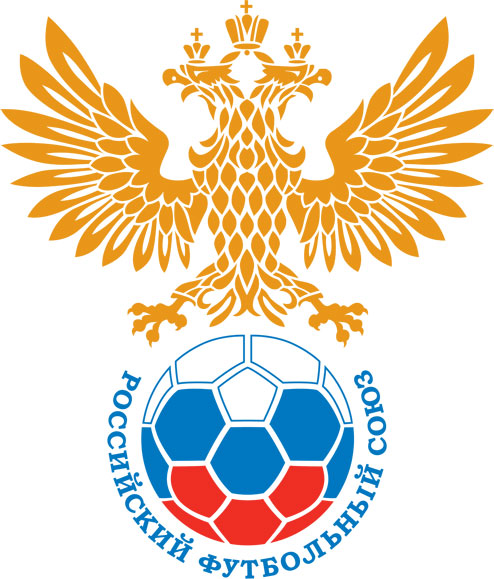 РОССИЙСКИЙ ФУТБОЛЬНЫЙ СОЮЗМАОО СФФ «Центр»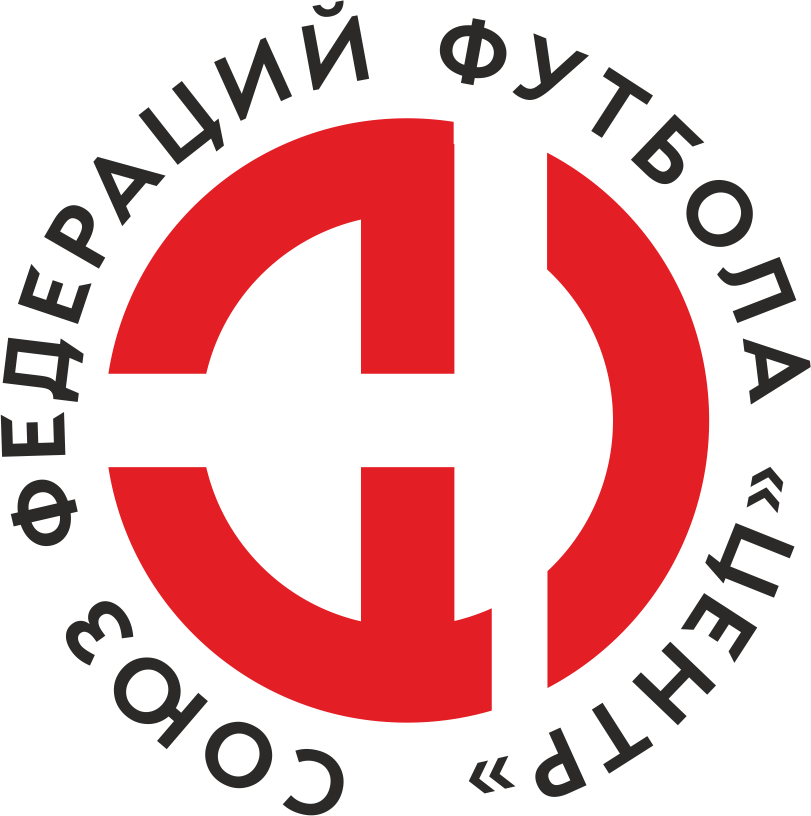    Первенство России по футболу среди команд III дивизиона, зона «Центр» _____ финала Кубка России по футболу среди команд III дивизиона, зона «Центр»Стадион «Труд» (Елец)Дата:7 августа 2022Елец (Елец)Елец (Елец)Елец (Елец)Елец (Елец)Динамо-М (Брянск)Динамо-М (Брянск)команда хозяевкоманда хозяевкоманда хозяевкоманда хозяевкоманда гостейкоманда гостейНачало:16:00Освещение:ЕстественноеЕстественноеКоличество зрителей:350Результат:6:1в пользуЕлец (Елец)1 тайм:5:0в пользув пользу Елец (Елец)Судья:Пиженко Антон  (Воронеж)кат.2 кат.1 помощник:Басов Ростислав (Воронеж)кат.1 кат.2 помощник:Кандаков Кирилл (Воронеж)кат.1 кат.Резервный судья:Резервный судья:Щедрин Владимиркат.1 кат.Инспектор:Коватев Денис Владимирович (Елец)Коватев Денис Владимирович (Елец)Коватев Денис Владимирович (Елец)Коватев Денис Владимирович (Елец)Делегат:СчетИмя, фамилияКомандаМинута, на которой забит мячМинута, на которой забит мячМинута, на которой забит мячСчетИмя, фамилияКомандаС игрыС 11 метровАвтогол1:0Игорь РоговановЕлец (Елец)132:0Александр КутьинЕлец (Елец)153:0Александр Молодцов Елец (Елец)214:0Сергей ЧернышовЕлец (Елец)415:0Сергей ЧернышовЕлец (Елец)445:1Андрей ЕфимчукДинамо-М (Брянск)556:1Александр Молодцов Елец (Елец)78Мин                 Имя, фамилия                          КомандаОснованиеРОССИЙСКИЙ ФУТБОЛЬНЫЙ СОЮЗМАОО СФФ «Центр»РОССИЙСКИЙ ФУТБОЛЬНЫЙ СОЮЗМАОО СФФ «Центр»РОССИЙСКИЙ ФУТБОЛЬНЫЙ СОЮЗМАОО СФФ «Центр»РОССИЙСКИЙ ФУТБОЛЬНЫЙ СОЮЗМАОО СФФ «Центр»РОССИЙСКИЙ ФУТБОЛЬНЫЙ СОЮЗМАОО СФФ «Центр»РОССИЙСКИЙ ФУТБОЛЬНЫЙ СОЮЗМАОО СФФ «Центр»Приложение к протоколу №Приложение к протоколу №Приложение к протоколу №Приложение к протоколу №Дата:7 августа 20227 августа 20227 августа 20227 августа 20227 августа 2022Команда:Команда:Елец (Елец)Елец (Елец)Елец (Елец)Елец (Елец)Елец (Елец)Елец (Елец)Игроки основного составаИгроки основного составаЦвет футболок: Зелёные       Цвет гетр: ЗелёныеЦвет футболок: Зелёные       Цвет гетр: ЗелёныеЦвет футболок: Зелёные       Цвет гетр: ЗелёныеЦвет футболок: Зелёные       Цвет гетр: ЗелёныеНЛ – нелюбительНЛОВ – нелюбитель,ограничение возраста НЛ – нелюбительНЛОВ – нелюбитель,ограничение возраста Номер игрокаЗаполняется печатными буквамиЗаполняется печатными буквамиЗаполняется печатными буквамиНЛ – нелюбительНЛОВ – нелюбитель,ограничение возраста НЛ – нелюбительНЛОВ – нелюбитель,ограничение возраста Номер игрокаИмя, фамилияИмя, фамилияИмя, фамилия16Михаил Алфимов Михаил Алфимов Михаил Алфимов 19Александр_А. Ролдугин  Александр_А. Ролдугин  Александр_А. Ролдугин  5Сергей Немченко Сергей Немченко Сергей Немченко 22Сергей Саввин Сергей Саввин Сергей Саввин 6Иван Овсянников Иван Овсянников Иван Овсянников 7Сергей Белоусов (к)Сергей Белоусов (к)Сергей Белоусов (к)21Роман Лошкарев Роман Лошкарев Роман Лошкарев 9Александр Молодцов  Александр Молодцов  Александр Молодцов  18Игорь Рогованов Игорь Рогованов Игорь Рогованов 20Сергей Чернышов Сергей Чернышов Сергей Чернышов 14Александр Кутьин Александр Кутьин Александр Кутьин Запасные игроки Запасные игроки Запасные игроки Запасные игроки Запасные игроки Запасные игроки 1Александр НевокшоновАлександр НевокшоновАлександр Невокшонов10Владимир СотниковВладимир СотниковВладимир Сотников15Арсен АсатрянАрсен АсатрянАрсен Асатрян3Юрий НеделинЮрий НеделинЮрий Неделин17Владислав РыбинВладислав РыбинВладислав Рыбин11Андрей ТюринАндрей ТюринАндрей Тюрин2Михаил ХрамовМихаил ХрамовМихаил ХрамовТренерский состав и персонал Тренерский состав и персонал Фамилия, имя, отчествоФамилия, имя, отчествоДолжностьДолжностьТренерский состав и персонал Тренерский состав и персонал 1Денис Юрьевич ЖуковскийДиректор/главный тренерДиректор/главный тренерТренерский состав и персонал Тренерский состав и персонал 2Владимир Николаевич КобзевТренерТренер34567ЗаменаЗаменаВместоВместоВместоВышелВышелВышелВышелМинМинСудья: _________________________Судья: _________________________Судья: _________________________11Роман ЛошкаревРоман ЛошкаревРоман ЛошкаревЮрий НеделинЮрий НеделинЮрий НеделинЮрий Неделин626222Александр КутьинАлександр КутьинАлександр КутьинВладимир СотниковВладимир СотниковВладимир СотниковВладимир Сотников6969Подпись Судьи: _________________Подпись Судьи: _________________Подпись Судьи: _________________33Сергей ЧернышовСергей ЧернышовСергей ЧернышовАндрей ТюринАндрей ТюринАндрей ТюринАндрей Тюрин7676Подпись Судьи: _________________Подпись Судьи: _________________Подпись Судьи: _________________44Сергей БелоусовСергей БелоусовСергей БелоусовВладислав РыбинВладислав РыбинВладислав РыбинВладислав Рыбин818155Игорь РоговановИгорь РоговановИгорь РоговановАрсен АсатрянАрсен АсатрянАрсен АсатрянАрсен Асатрян83836677        РОССИЙСКИЙ ФУТБОЛЬНЫЙ СОЮЗМАОО СФФ «Центр»        РОССИЙСКИЙ ФУТБОЛЬНЫЙ СОЮЗМАОО СФФ «Центр»        РОССИЙСКИЙ ФУТБОЛЬНЫЙ СОЮЗМАОО СФФ «Центр»        РОССИЙСКИЙ ФУТБОЛЬНЫЙ СОЮЗМАОО СФФ «Центр»        РОССИЙСКИЙ ФУТБОЛЬНЫЙ СОЮЗМАОО СФФ «Центр»        РОССИЙСКИЙ ФУТБОЛЬНЫЙ СОЮЗМАОО СФФ «Центр»        РОССИЙСКИЙ ФУТБОЛЬНЫЙ СОЮЗМАОО СФФ «Центр»        РОССИЙСКИЙ ФУТБОЛЬНЫЙ СОЮЗМАОО СФФ «Центр»        РОССИЙСКИЙ ФУТБОЛЬНЫЙ СОЮЗМАОО СФФ «Центр»Приложение к протоколу №Приложение к протоколу №Приложение к протоколу №Приложение к протоколу №Приложение к протоколу №Приложение к протоколу №Дата:Дата:7 августа 20227 августа 20227 августа 20227 августа 20227 августа 20227 августа 2022Команда:Команда:Команда:Динамо-М (Брянск)Динамо-М (Брянск)Динамо-М (Брянск)Динамо-М (Брянск)Динамо-М (Брянск)Динамо-М (Брянск)Динамо-М (Брянск)Динамо-М (Брянск)Динамо-М (Брянск)Игроки основного составаИгроки основного составаЦвет футболок: Белые   Цвет гетр:  БелыеЦвет футболок: Белые   Цвет гетр:  БелыеЦвет футболок: Белые   Цвет гетр:  БелыеЦвет футболок: Белые   Цвет гетр:  БелыеНЛ – нелюбительНЛОВ – нелюбитель,ограничение возрастаНЛ – нелюбительНЛОВ – нелюбитель,ограничение возрастаНомер игрокаЗаполняется печатными буквамиЗаполняется печатными буквамиЗаполняется печатными буквамиНЛ – нелюбительНЛОВ – нелюбитель,ограничение возрастаНЛ – нелюбительНЛОВ – нелюбитель,ограничение возрастаНомер игрокаИмя, фамилияИмя, фамилияИмя, фамилияНЛОВ1Даниил Кузнецов Даниил Кузнецов Даниил Кузнецов 2Максим Кулешов Максим Кулешов Максим Кулешов НЛОВ13Даниил Фомичев Даниил Фомичев Даниил Фомичев 22Антон Кисленков Антон Кисленков Антон Кисленков 6Даниил Жиляев Даниил Жиляев Даниил Жиляев 8Иван Макеев Иван Макеев Иван Макеев 32Максим Пикатов (к)Максим Пикатов (к)Максим Пикатов (к)21Иван Сергеев Иван Сергеев Иван Сергеев НЛ9Андрей Ефимчук Андрей Ефимчук Андрей Ефимчук 11Никита Черняков Никита Черняков Никита Черняков 7Егор Мамонов Егор Мамонов Егор Мамонов Запасные игроки Запасные игроки Запасные игроки Запасные игроки Запасные игроки Запасные игроки 16Максим ЛиманМаксим ЛиманМаксим Лиман19Максим ЧемисМаксим ЧемисМаксим Чемис5Антон ДаниленкоАнтон ДаниленкоАнтон Даниленко14Максим ЭртманМаксим ЭртманМаксим Эртман3Матвей ЗимонинМатвей ЗимонинМатвей Зимонин18Ян МиттЯн МиттЯн Митт15Иван НовиковИван НовиковИван НовиковТренерский состав и персонал Тренерский состав и персонал Фамилия, имя, отчествоФамилия, имя, отчествоДолжностьДолжностьТренерский состав и персонал Тренерский состав и персонал 1Дмитрий Вячеславович ДурневТренер вратарейТренер вратарейТренерский состав и персонал Тренерский состав и персонал 2Леонид Васильевич ГончаровАдминистраторАдминистратор34567Замена Замена ВместоВместоВышелМинСудья : ______________________Судья : ______________________11Никита ЧерняковНикита ЧерняковМаксим Чемис6422Егор МамоновЕгор МамоновАнтон Даниленко74Подпись Судьи : ______________Подпись Судьи : ______________Подпись Судьи : ______________33Иван МакеевИван МакеевИван Новиков81Подпись Судьи : ______________Подпись Судьи : ______________Подпись Судьи : ______________44Максим ПикатовМаксим ПикатовЯн Митт8555Андрей ЕфимчукАндрей ЕфимчукМаксим Эртман886677        РОССИЙСКИЙ ФУТБОЛЬНЫЙ СОЮЗМАОО СФФ «Центр»        РОССИЙСКИЙ ФУТБОЛЬНЫЙ СОЮЗМАОО СФФ «Центр»        РОССИЙСКИЙ ФУТБОЛЬНЫЙ СОЮЗМАОО СФФ «Центр»        РОССИЙСКИЙ ФУТБОЛЬНЫЙ СОЮЗМАОО СФФ «Центр»   Первенство России по футболу среди футбольных команд III дивизиона, зона «Центр» _____ финала Кубка России по футболу среди футбольных команд III дивизиона, зона «Центр»       Приложение к протоколу №Дата:7 августа 2022Елец (Елец)Динамо-М (Брянск)команда хозяевкоманда гостей